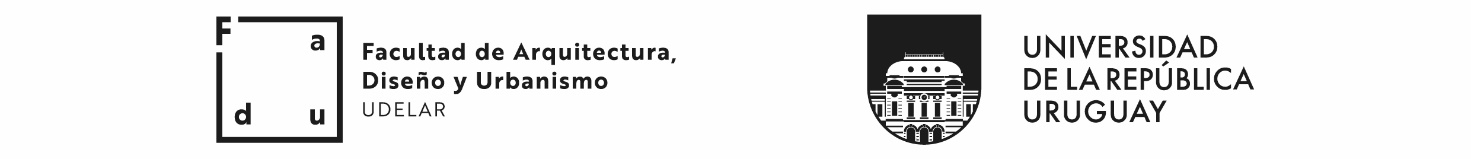 FORMULARIO DE INSCRIPCIÓNSECCIÓN CONCURSOS 								Llamado Nº:                  Expediente Nº:Inscripción al Llamado:     Abierto   	Cerrado  PROVISIÓN:   Efectiva  	 Interina   	Contrato  P/CARGO DE:.............................................................................................G°:........HS:........Datos Personales:NOMBRES Y APELLIDOS:.....................................................................................................C.I:.........................................DOMICILIO:..............................................................................CIUDAD.................................PAIS................................TEL/CEL: .........................................CORREO ELECTRÓNICO:....................................................................................................(Las comunicaciones se realizarán por correo electrónico. Es responsabilidad del inscripto ante cualquier cambio de teléfono, domicilio o dirección electrónica, comunicarlo a Sección Concursos)DOCUMENTACIÓN PRESENTADA:(a ser completado por el interesado con la cantidad de páginas en los casos que corresponda, según lo solicitado en el llamado)DECLARACIÓN JURADA: EL POSTULANTE DECLARA BAJO JURAMENTO:1- CONOCER Y ACEPTAR EL CONTENIDO DE LAS BASES GENERALES Y PARTICULARES QUE RIGEN ESTE LLAMADO2- LA AUTENTICIDAD DE LOS DATOS CONTENIDOS EN EL CURRICULUM QUE ADJUNTA.3- Y ASIMISMO CONOCER LAS RESPONSABILIDADES QUE EMERGEN DE LA DECLARACIÓN JURADA (ART. Nº 239 DEL CÓDIGO PENAL)Nota: es obligación del firmante de todo tipo de declaración jurada acompañarla de un timbre profesional (ley 16170 del 28.12.90, Art. 691, ley 16320 del 1.11.92 Art. 500 y 502). -	Se podrá consultar datos sobre el expediente del llamado en la página www.expe.edu.uyFormulario aprobado por RCF Nº10 de fecha 28/04/21, Exp.:031700-000722-20.Currículum Vitae:      Currículum gráfico:Síntesis valorativa: Propuesta académica: Documentación probatoria: (total de páginas)El postulante: deja su consentimiento de que “La comisión asesora interviniente puede requerir al aspirante que presente la documentación probatoria correspondiente. Asimismo, por razones fundadas, puede también solicitar a otras Instituciones u organismos nacionales o extranjeros, privados o públicos incluida la propia Universidad de la República– la documentación probatoria correspondiente."Otros: 